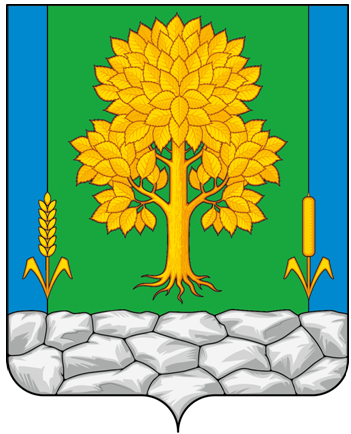 Российская ФедерацияКЕМЕРОВСКАЯ ОБЛАСТЬ - КУЗБАССТопкинский муниципальный округАДМИНИСТРАЦИЯ ТОПКИНСКОГО МУНИЦИПАЛЬНОГО округаПОСТАНОВЛЕНИЕот 17 апреля 2024 года № 642-пг. ТопкиО внесении изменений в постановление администрации Топкинского муниципального округа от 05.04.2022 № 432-п «Об утверждении Порядка предоставления субсидий на возмещение части затрат (издержек) организациям, в связи с предоставлением населению Топкинского муниципального округа услуг по управлению специализированным муниципальным жилищным фондом»В соответствии с Федеральным законом от 06.10.2003 № 131-ФЗ «Об общих принципах организации местного самоуправления в Российской Федерации», Уставом муниципального образования Топкинский муниципальный округ Кемеровской области-Кузбасса, в связи с изменением кадрового состава администрации Топкинского муниципального округа и приведением нормативного правового акта в соответствие:1. Внести в постановление администрации Топкинского муниципального округа от 05.04.2022 № 432-п «Об утверждении Порядка предоставления субсидий на возмещение части затрат (издержек) организациям, в связи с предоставлением населению Топкинского муниципального округа услуг по управлению специализированным муниципальным жилищным фондом» следующие изменения:1.1. В преамбуле данного постановления слова «постановление Правительства Российской Федерации от 18.09.2020 № 1492 «Об общих требованиях к нормативным правовым актам, муниципальным правовым актам, регулирующим предоставление субсидий, в том числе грантов в форме субсидий, юридическим лицам, индивидуальным предпринимателям, а также физическим лицам - производителям товаров, работ, услуг, и о признании утратившими силу некоторых актов Правительства Российской Федерации и отдельных положений некоторых актов Правительства Российской Федерации» заменить словами «постановлением Правительства Российской Федерации от 25.10.2023                № 1782 «Об утверждении общих требований к нормативным правовым актам, муниципальным правовым актам, регулирующим предоставление из бюджетов субъектов Российской федерации, местных бюджетов субсидий, в том числе грантов в форме субсидий, юридическим лицам, индивидуальным предпринимателям, а также физическим лицам - производителям товаров, работ, услуг и проведение отборов получателей указанных субсидий, в том числе грантов в форме субсидий»».1.2. Пункт 4 данного постановления изложить в следующей редакции:«4. Контроль за исполнением постановления возложить на и.о. заместителя главы Топкинского муниципального округа по ЖКХ и благоустройству-начальника управления О.В. Антонову».2. Разместить данное постановление на официальном сайте администрации Топкинского муниципального округа в информационно-телекоммуникационной сети «Интернет».3. Контроль за исполнением постановления возложить на и.о. заместителя главы Топкинского муниципального округа по ЖКХ и благоустройству-начальника управления О.В. Антонову.4. Постановление вступает в силу после официального обнародования.Глава Топкинскогомуниципального округа                                                                    С.В. Фролов